ГБУ «Национальная библиотека Республики Дагестан им. Р. Гамзатова»Служба научной информации по культуре и искусствуК Году культуры в Российской ФедерацииИнструктивно-методический материал в помощь муниципальным библиотекам Республики Дагестан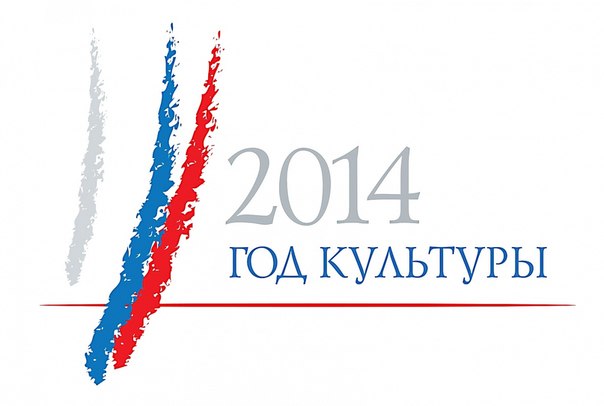 Махачкала - 2014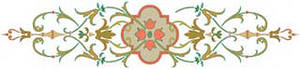 Дорогие коллеги!В 2014 году в каждой библиотеке, даже самой маленькой, будут отмечать Год культуры в России. Что конкретно включать и в какой форме проводить мероприятия к Году культуры? В Год культуры входит работа по следующим направлениям (при желании список можно продолжить по своему усмотрению):•Литература•Искусство (все его виды: изобразительное искусство, архитектура, скульптура, музыка, театр, декоративно-прикладное искусство, цирк, кино, балет и т.д.)•Языкознание и литературоведение•Фольклор•Музеи•Народные промыслы•Традиции и обряды народов России. «Священный пламень культуры»Сегодня культурное наследие широко признано как одна из фундаментальных ценностей современного общества.В декабре 2013 года осознавая важность накопившихся вопросов в сфере культуры, Президент Российской Федерации В.В. Путин, выступая с Посланием Федеральному Собранию, объявил наступающий 2014 год в России Годом культуры. «Он призван стать годом истинного просветительства, обращения к нашим культурным корням, к вопросам патриотизма, нравственности и морали.Мы знаем всеохватывающую, объединяющую роль культуры, истории, русского языка для нашего многонационального народа и с учётом этого должны выстраивать государственную политику, в том числе в сфере образования.Нам нужны школы, которые не просто учат, что чрезвычайно важно, это самое главное, но и школы, которые воспитывают личность. Граждан страны – впитавших её ценности, историю и традиции. Людей с широким кругозором, обладающих высокой внутренней культурой, способных творчески и самостоятельно мыслить», - отметил Владимир Владимирович.В современном мире культурный фактор играет важную роль в жизни каждого государства, а также в международных отношениях. Она приобретает глобальный характер.Процессы культурной глобализации заставляют задуматься над тем, какое место российская культура займёт в формирующемся мировом культурном пространстве. Чем она способна обогатить мировое культурное пространство? Может ли она раствориться в нём или начнёт играть одну из заглавных ролей? Можно согласиться с исследователями, которые отмечают, что современная российская культурная мозаика порождается взаимодействием трёх трендов:Традиционными культурами российских этносов;Влиянием общей исторической памяти, русской и советской литературы, а также кинематографии, музыки и народной культуры в её широком понимании;Комбинированным воздействием массмедиа и массовой культуры.Эти три потока, сливаясь, порождают культурное содержание сознания россиян и их национальную самоидентификацию.Культурный ресурс всегда имел стратегическое значение для развития региона. Именно высокое качество культурного продукта и благоприятная культурная среда делают регион инвестиционно привлекательным, способствует притоку финансового и человеческого капитала. Культура – это лицо региона, то, чем по праву гордятся жители и что вызывает желание жить и работать именно здесь.Культура является основным компонентом образа, в котором та или иная страна предстаёт в глазах остального мира.Культура представляет неразрывное единство двух составляющих – актуальной культуры и культуры накопленной, или культурной памяти. Под актуальной культурой понимается часть культуры, которая непосредственно функционирует в данном обществе и выражается в повседневных проявлениях – культуре труда, быта, поведения. Культурная память представляет собой определённую культурную деятельность, не участвующую непосредственно в воспроизводстве общественной жизни. Это как бы отложенные, но не стёртые прогрессом старые знания и умения, лежащие в основе современного уровня развития общества и извлекаемые по необходимости. Процесс культурной преемственности одновременно сближает и разъединяет поколения. Старшее поколение передаёт опыт и духовное богатство, а молодёжь должна приложить усилия для его освоения. Кроме того, она должна соединить этот материал с современной жизнью, образуя тем самым новую культуру. В современном, динамично развивающемся обществе усложняются взаимоотношения между разными поколениями, а соответственно изменяется процесс культурной преемственности: меняются механизмы развития культуры, снижается ценность жизненного опыта старших поколений.Связывая старших и младших в единый поток истории, культура выступает действенной связью поколений, передавая от одних другим социальный опыт. Из каждого времени культура отбирает крупицы социального опыта, которые имеют непреходящее значение. Благодаря такому отбору каждое новое поколение получает как бы концентрированный опыт прошлого. Возрождение культуры в современной России в немалой степени связано с сохранением и приумножением историко-культурного наследия. Именно культура в наше переломное время определяет вектор изменения системы ценностей российского общества. Усиливающаяся глобализация вызывает к жизни противоположную ей тенденцию – сохранение культурной самоидентификации, культурной самобытности. Этот процесс в полной мере характерен и для России. В Кавказском регионе сохранились старинные обряды и ритуалы, имеющие отношение к важнейшим моментам жизни человека, - семейно-бытовые, календарные, земледельческие. Здесь народные традиции полнокровны, жизнеспособны; они позволяют следующим поколениям ощущать свою связь с родовой культурой, своими истоками, бережно передаются из поколения в поколение. Приверженность традициям – это не формальность, а норма жизни. Подобные моральные установления лежат в основе поведения каждого человека, независимо от национальной или расовой принадлежности, социального происхождения и т.д. Наиболее показателен в этом плане Дагестан. Дагестанские народы развивались, сохраняя свой неповторимый облик и самобытную культуру. Исторический опыт развития народов показывает, что ни одна культура не может существовать и развиваться изолированно, в отрыве от культур других народов.Глава Республики Дагестан Абдулатипов Р.Г. рассматривает культуру как первооснову, как сердцевину развития общества: «Культура - это не набор видов искусств и не развлекательно-увеселительные услуги, как это часто воспринимается в последнее двадцатилетие, а более глубокая, сущностная субстанция, традиционный уклад жизни, историческая память и опыт социального бытия человека, социума, которая в целом определяет суть и смысл их жизни, способность людей жить вместе по общепринятым нормам, по критериям истины, добра, красоты и любви, обретая при этом большие просторы и потенциал свободы и достоинства как для себя, так и для других».В культуре диалектически соединено национальное и общечеловеческое. Но последнее не значит безнациональное. Мировая общечеловеческая культура складывается из лучших достижений национальных культур. Возрождение культуры является важнейшим условием обновления нашего общества. Несмотря на все противоречия отечественной культуры, общество не может допустить отрыва от своего культурного достояния. Только интегрированная и крепкая национальная культура может сравнительно легко приспособить к своим ценностям новые цели, освоить новые образцы поведения.Проблемы сферы культуры, которые теряются в потоке проблем, связанных с экономическим кризисом, вызывают сегодня вполне обоснованное беспокойство в обществе.Сегодня культура не может больше опираться на идею своей безусловной ценности для общества и самодостаточности: она должна доказать свою общественную значимость и привлечь новых сторонников, которые поддержали бы её претензии на долю в общественных фондах потребления и государственном финансировании. Признание роли культуры как инструмента развития общества и её социального вклада позволит культуре не только занять центральное место в жизни миллионов людей, но и сформулировать свою систему ценностей перед лицом социальных, экономических и политических проблем нового века.В предложенном в 1995 году (к 90-летию Д.С. Лихачёва) проекте Декларации прав культуры подчёркивается, что «культура является определяющим условием реализации созидательного потенциала личности и общества, формой утверждения самобытности народа и основой духовного здоровья нации, гуманистическим ориентиром и критерием развития человека и цивилизаций».Развитие культурной среды, в которой обитает человек, создаёт благоприятные условия для его нормального функционирования в современном обществе. Культурная среда является той оболочкой человека, которая создаёт ощущение устойчивости и защищённости.Именно культура дает человеку силу, чтобы достойно, со смыслом прожить жизнь на земле, содержание жизни общества определяется уровнем культуры.Недопонимание роли культуры в переломные периоды общественного развития, о чём достаточно ярко свидетельствует наш собственный исторический опыт, приводит к печальным последствиям.Для создания культурной политики необходимо определить границы самого понятия «культура». В некоторых странах это слово является синонимом искусства – потому культурная политика направлена в основном на развитие изобразительного и театрального искусства, литературы, на организацию фестивалей, дней искусств и т.п.Культура (от лат. cultura, от глагола colo, colere — возделывание, позднее — воспитание, образование, развитие, почитание) - совокупность созданных человеком в ходе его деятельности и специфических для него жизненных форм, а также самый процесс их созидания и производства. В этом смысле понятие культуры – в отличие от понятия природы – характеризует мир человека и включает в себя ценности и нормы, верования и обряды, знания и умения, обычаи и установления, язык и искусство и т. д. Различные типы культуры характеризуют определённые исторические эпохи (античная культура), конкретные общества, народности и нации (культура майя), а также специфические сферы деятельности (культура труда, политическая культура, художественная культура) Источник определения: Новая иллюстрированная энциклопедия. В 20 т. Т.10: Ку-Ма. – Москва, 2000. – С.10.Термин «культура» в широком, общенаучном смысле употребляется как совокупность всех осознанных и целеориентированных поступков людей и актов их интеллектуальной деятельности.Есть также мнение, что культура – это занятие человека в часы досуга, национальный образ жизни. Именно разница культур, своеобразный уклад жизни отличают одну страну от другой. Согласно этой концепции, искусство – лишь одно из проявлений культурной уникальной атмосферы данного места и народа.Это прежде всего совокупный исторический опыт совместного проживания и деятельности людей, составляющих тот или иной народ. Данный опыт, в свою очередь, формирует национальный язык, обычаи, нравы, обряды, традиции, психологию, ментальность, нормы социального поведения, принципы межличностных отношений т др. Задачи культуры сводятся к накоплению социального опыта, его селекции, систематизации, сохранению, а главное – трансляции следующим поколениям в виде всего массива культурного наследия, традиций, национального своеобразия.Культура, по А.С. Запесоцкому (российский учёный, доктор культурологии, профессор), это - «…совокупность ценностей, норм, идеалов, характерных для социальной общности (этноса, нации, общества), зафиксированных и закреплённых в текстах, преданиях, обычаях, традициях и обеспечивающих смысл существования человека и общества». В данное определение культуры необходимо добавить, что это «совокупность ценностей, норм и идеалов» присвоенная и используемая человеком в процессе его активной жизнедеятельности и во взаимодействии с другими людьми.Культура – это сложное и многоплановое явление, которое не сводится только к этике поведения, искусству или гуманитарным знаниям. Созданная человеком и потому неприродная, она включает в себя отношение к природе (культура экологическая), и отношение к себе самому как к природному телу (культура физическая) и отношение к себе же, но как к явлению социальному (культура экономическая и политическая).Р.Г. Абдулатипов напомнил, что очень важно сегодня уйти от абстрактного понимания культуры и помнить, что культура – это, прежде всего опыт социальной жизни людей, который накапливается тысячелетиями: «Это уклад жизни, то, как люди рождаются, живут, умирают, женятся, общаются. У каждого народа свой опыт, своё видение, своё понимание этого мира. Поэтому нам обязательно надо заниматься и поэзией, литературой в целом, театром, музыкой и десятками других направлений, но при этом главная задача культуры - это обустройство жизни людей, это налаживание человеческих отношений. Как люди относятся друг к другу, как человек определяет свою сущность, свои задачи, как человек оценивает другого человека, то есть это очень богатая система, прежде всего человеческих  отношений. И в этом плане у Дагестана есть уникальный опыт, самобытная культура, своё миропонимание, но при этом связанная с опытом российского народа в целом». «Необходимо исследовать роль культуры в выводе кризисных регионов из этого состояния. Работа предстоит серьёзная. От художественной самодеятельности важно перейти к более последовательной работе», - подчеркнул Рамазан Гаджимурадович.Вопрос о роли государства в формировании культурной политики представляется особенно важным. Именно государство помогает сформировать механизмы реализации культурной политики. В этой связи первоочередной задачей, декларируемой государственной культурной политикой, становится создание условий для формирования единого культурного пространства, предоставляющего равные возможности жителям различных территорий страны и представителям разных социальных групп для получения доступа к культурным ценностям, для диалога культур в многонациональном государстве, а также ориентация личности и социальных групп на ценности, обеспечивающие модернизацию российского общества.Согласно Концепции долгосрочного социально-экономического развития России до 2020 года, целью государственной политики в сфере культуры признаётся «развитие и реализация культурного и духовного потенциала общества в целом и каждой личности». Принципиальной особенностью государственной политики в сфере культуры Российской Федерации при её реализации по обозначенным направлениям до 2020 года становится децентрализация управления отраслью. В этих условиях проектно-ориентированное финансирование деятельности учреждений культуры позволит ввести их в систему современных экономических отношений. Провозглашённое концепцией развитие института частно-государственного партнёрства в сфере культуры будет способствовать привлечению внебюджетных средств финансирования, сокращению бюджетных затрат. Способны ли внебюджетные средства, в частности благотворительные пожертвования, компенсировать сокращение объёмов бюджетного финансирования культуры? Статистические данные свидетельствуют о том, что за почти двадцатилетнюю историю российской суверенности расходы на культуру, кинематографию и СМИ не претерпели существенных изменений, как в общем объёме ВВП, так и в совокупных расходах консолидированного бюджета РФ. Сфера культуры по-прежнему финансируется «от достигнутого» без учёта реальных потребностей в поддержке и дальнейшем развитии. Последствия мирового финансового кризиса не могли не сказаться на финансировании отечественной сферы культуры. С конца 2009 года во многих субъектах страны наблюдалась тенденция к снижению расходов на культуру в связи с финансовыми затруднениями, обусловленными кризисом. Практика показывает, что программно-целевое финансирование хорошо не само по себе, а как дополнение к основному бюджетному финансированию, в особенности для таких стран, как Россия с её глубоко укоренившимся в сознании жителей патернализмом (покровительством) государства. Акцент на привлечение внебюджетных доходов в деятельности учреждений культуры чреват ростом цен на услуги этих учреждений, а значит, снижением доступности культуры для широких слоёв населения или же, что не менее важно, выхолащиванием ценностного компонента культурной деятельности как такого, деградацией художественного вкуса. Эта проблема усугубляется в отсутствии благоприятных условий для развития меценатства. В соответствии с докладом британского благотворительного фонда Charities Aid Foundation (CAF) «The World Giving Index-2010», Россия занимает 138-е место из 195 по развитию благотворительности. Есть закон о благотворительной деятельности (Федеральный закон от 11.08.1995 №135-ФЗ «О благотворительной деятельности и благотворительных организациях»), принятый достаточно давно, но, к сожалению, нет благотворительной деятельности как явления, а не как отдельных акций и мероприятий. К тому же социально-экономическое положение основной массы населения не способствует тому, чтобы оно активно включалось в благотворительную деятельность и занималось меценатством. Необходим новый взгляд на государство как носителя долгосрочных интересов общества, при котором государственная поддержка культуры и искусства будет расцениваться не с позиций обременения государственного бюджета, а как инвестиции в человеческий потенциал, вложение в будущее страны.Общественная Палата Российской Федерации рассматривает культурное наследие как стратегический ресурс страны. При этом проблема трансляции культурного наследия ею тесно увязывается не только с законами в области культуры, но и с образованием, просвещением, как важными каналами формирования самосознания народа, символами духовного опыта прошлого. И дальнейшее развитие культуры в России, сохранение и использование культурного наследия будут зависеть от культуры самих наследников, от их желания и знаний, полученных, прежде всего в сфере образования и просвещения. Изучение роли наследия в жизни подрастающего поколения и реальных путей трансляции культурного опыта становится ведущей современной задачей в контексте социализации личности.Эффективная культурная политика должна быть открыта для новых форм творчества и вовлекаться в мировой культурный обмен и в то же время в обязательном порядке поддерживать традиционную национальную культуру.Даты и события, связанные с Годом культуры.Январь1 января - 95 лет со дня рождения Даниила Александровича Гранина (1919), российского прозаика, эссеиста. 3 января – 100 лет со дня рождения Мурадовой Барият (1914-2001), кумыкской актрисы, певицы. 20 января – 90 лет со дня рождения Казиева Искандера, лезгинского писателя. - 110 лет со дня рождения Горбач Виталия (1904-1975 гг.), прозаика и журналиста. 22 января - 110 лет со дня рождения Аркадия Петровича Гайдара (1904–1941), российского писателя, публициста.28 января - 135 лет со дня рождения Казиява Али (1879-1964 гг.), кумыкского поэта. Февраль6 февраля - Османов Магомед-Нури Османович (90 лет), известный даргинский ученый.10 февраля - День памяти великого русского поэта Александра Сергеевича Пушкина.11 февраля - Исаев Магомед (65 лет), аварский писатель.21 февраля - Международный день родного языка.23 февраля - Асланов Ислам (90 лет), лезгинский писатель.Март- Магомедова Майсарат (70 лет), аварская поэтесса.- Мирза Давыдов (75 лет), лакский поэт, прозаик, драматург. 2 марта - Микаил Абуков (95 лет), кумыкский прозаик.3 марта - Всемирный день писателя (полное название – Всемирный день мира для писателя).4 марта - Муслим Курбанов (70 лет), табасаранский поэт.9 марта - 200 лет со дня рождения Тараса Григорьевича Шевченко (1814–1861), украинского поэта, художника.13 марта – 105 лет со дня рождения Капиева Эфенди (1909-1944), лакского прозаика, литературоведа, публициста, поэта, переводчика.15 марта - 90 лет со дня рождения Юрия Васильевича Бондарева (1924), российского прозаика, публициста.16 марта - 130 лет со дня рождения Александра Романовича Беляева (1884–1942), российского писателя-фантаста.21 марта - Всемирный день поэзии.25 марта - День работника культуры.27 марта - Международный день театра.Апрель- Фейруз Беделахтула (65 лет), лезгинский поэт.1 апреля - 205 лет со дня рождения Николая Васильевича Гоголя (1809–1852), русского писателя, драматурга, критика, публициста.- Шамиль Казиев (70 лет), табасаранский поэт.2 апреля - Международный день детской книги.3 апреля - День цирка.6 апреля - День мультфильма.15 апреля - Всемирный день культуры.23 апреля - Международный день книг и авторского права.- 450 лет со дня рождения Уильяма Шекспира (1564–1616), английского драматурга и поэта.29 апреля - Международный день танца.Май- Насрулаев Магомед (65 лет), аварский писатель.1 мая - 90 лет со дня рождения Виктора Петровича Астафьева (1924–2001), российского писателя.4 мая - 100 лет со дня рождения Марка Григорьевича Фрадкина (1914–1990), российского композитора.5 мая - Байрам Салимов (85 лет), лезгинский писатель.- Атаев Вагид (80 лет), кумыкский поэт.8 мая - Гарун Саидов (120 лет), лакский поэт, драматург, переводчик.9 мая - 90 лет со дня рождения Булата Шалвовича Окуджавы (1924–1997), российского поэта, композитора, литератора, прозаика и сценариста.10 мая - 90 лет со дня рождения Юлии Владимировны Друниной (1924–1991), российской поэтессы.18 мая - Международный день музеев.- Сулейман Стальский (145 лет), лезгинский поэт-ашуг, основоположник лезгинской, дагестанской, досоветской поэзии, один из крупнейших дагестанских поэтов XX века.21 мая - Международный день ЮНЕСКО за культурное развитие.- 90 лет со дня рождения Бориса Львовича Васильева (1924–2013), российского писателя.24 мая - День славянской письменности и культуры.27 мая - Общероссийский день библиотек.Июнь- Сулейманов Магомед (95 лет), аварский писатель.- 85 лет со времени «Библиотечного похода» – акции, направленной на подъем народной грамотности (1929).- 210 лет со дня рождения Михаила Ивановича Глинки (1804–1857), русского композитора.- 170 лет со дня рождения Василия Дмитриевича Поленова (1844–1927), российского художника.6 июня - Пушкинский день России.- 215 лет со дня рождения Александра Сергеевича Пушкина (1799–1837), русского поэта.- 85 лет со дня рождения Виктора Викторовича Конецкого (1929–2002), российского писателя, сценариста, художника, капитана дальнего плавания.1 июня - Гасан Курухов (60 лет), лакский поэт.12 июня - Мантаева Умукурсун (90 лет), кумыкский прозаик, драматург.14 июня - 90 лет со дня рождения Владимира Алексеевича Солоухина (1924–1997), российского писателя, поэта, публициста.17 июня - Анвар Аджиев (100 лет), кумыкский поэт.18 июня - Курзи Кажлаева (90 лет), лакский прозаик.19 июня - 90 лет со дня рождения Василия Владимировича Быкова (1924–2003), белорусского писателя.20 июня - 80 лет со дня рождения Юрия Иосифовича Визбора (1934–1984), российского автора-исполнителя песен, киноактёра, журналиста, писателя, сценариста, поэта, одного из основоположников жанра авторской песни, создателя жанра песни-репортажа.23 июня - 125 лет со дня рождения Анны Андреевны Ахматовой (1889–1966), российской поэтессы.27 июня - Ахмед Джачаев (75 лет), кумыкский народный поэт, журналист.Июль- 90 лет Первому библиотечному съезду РСФСР (1924).- Расулова Баху-Меседо (60 лет), аварская писательница.1 июля - Всемирный день архитектуры.9 июля - 125 лет со дня рождения Николая Николаевича Асеева (1889–1963), российского поэта, сценариста, деятеля русского футуризма.15 июля - 90 лет со дня рождения Махмуда Алисултановича Эсамбаева (1924–2000), российского чеченского артиста балета, эстрадного танцовщика, хореографа, актёра.25 июля - 115 лет со дня рождения Василия Макаровича Шукшина (1929–1974), российского писателя, кинорежиссёра, актёра, сценариста.27 июля - День памяти Михаила Юрьевича Лермонтова (1814–1841), русского поэта.- 230 лет со дня рождения Дениса Васильевича Давыдова (1784–1839), русского писателя и поэта.Август- 100 лет журналу «Литература в школе» (1914).3 августа - 90 лет со дня рождения Анатолия Георгиевича Алексина (1924), российского писателя.5 августа - 170 лет со дня рождения Ильи Ефимовича Репина (1844–1930), российского художника.7 августа - Мусаиб Стальский (100 лет), лезгинский писатель.10 августа - 120 лет со дня рождения Михаила Михайловича Зощенко (1894–1958), российского писателя, драматурга.16 августа - Джафаров Агалар (60 лет), табасаранский поэт.21 августа - 140 лет со дня рождения Ивана Никаноровича Розанова (1874–1959), историка русской поэзии, библиографа и книговеда.23 августа - Сулейманов Абдул-Вагаб (105 лет), кумыкский поэт, прозаик, драматург.27 августа - День российского кино.Сентябрь- Мухаммад-Тахир аль карахи (210 лет), историк.- Ахед Агаев (90 лет), лезгинский писатель, советский, российский философ, филолог, публицист, общественный деятель.- 105 лет со дня открытия памятника Ивану Фёдорову в Москве (1909).8 сентября - Международный день грамотности.19 сентября - 100 лет со дня рождения Виктора Федоровича Бокова (1914–2009), российского поэта, прозаика, собирателя фольклора.24 сентября - 95 лет со дня рождения Константина Дмитриевича Воробьева (1919–1975), российского писателя.Октябрь- Гасан Алкадари (180 лет), крупнейший ученый-историк, поэт, просветитель дореволюционного Дагестана, исламский правовед.- Гаджиев Булач (95 лет), заслуженный учитель Дагестана, историк.- 190 лет со времени открытия Государственного академического Малого театра России (1824).- 125 лет со времени основания русского библиографического общества (1889).- 80 лет назад была проведена Всесоюзная перепись библиотек (1934).- 80 лет со дня выхода первого номера журнала «Наука и жизнь» (1934).- 40 лет Всесоюзному добровольному обществу любителей книги (1974).1 октября - Международный день музыки.2 октября - 100 лет со дня рождения Юрия Борисовича Левитана (1914–1983), российского диктора радио.3 октября - Есенинский праздник поэзии.5 октября - Всемирный день учителя.7 октября - 80 лет со дня рождения Новеллы Николаевны Матвеевой (1934), российского поэта, прозаика, барда, драматурга, литературоведа.- Османов Магомедбек (80 лет), кумыкский поэт, прозаик.9 октября - 140 лет со дня рождения Николая Константиновича Рериха (1874–1947), российского художника, философа, общественного деятеля.11 октября - 120 лет со дня рождения Бориса Андреевича Пильняка (1894–1938), российского писателя.15 октября - 200 лет со дня рождения Михаила Юрьевича Лермонтова (1814–1841), русского поэта, писателя, драматурга.18 октября - 120 лет со дня рождения Юрия Николаевича Тынянова (1894–1943), российского писателя и литературоведа, драматурга и критика.- 80 лет со дня рождения Кира Булычева (1934–2003), российского писателя-фантаста, учёного-востоковеда, сценариста.Ноябрь3 ноября - 65 лет со дня рождения Александра Борисовича Градского (1949), российского певца, композитора.8 ноября - День журналиста.- 150 лет со дня рождения Веры Федоровны Комиссаржевской (1864–1910), русской актрисы.9 ноября - 85 лет со дня рождения Александры Николаевны Пахмутовой (1929), российского композитора.10 ноября - 120 лет со дня рождения Георгия Владимировича Иванова (1894–1958), российского поэта, прозаика, переводчика, одного из крупнейших поэтов русской эмиграции.12 ноября - 85 лет со дня рождения Ролана Антоновича Быкова (1929–1998), российского актера, режиссера и кинорежиссера.15 ноября - Лезгинцев Георгий Михайлович (100 лет), крупный ученый и известный писатель, доктор технических наук, адмирал.20 ноября - 145 лет со дня рождения Зинаиды Николаевны Гиппиус (1869–1945), российской писательницы и поэтессы, драматурга и литературного критика.21 ноября - Всемирный день телевидения.24 ноября - 80 лет со дня рождения Альфреда Гарриевича Шнитке (1934–1998), российского композитора, теоретика музыки и педагога.28 ноября - 185 лет со дня рождения Антона Григорьевича Рубинштейна (1829–1894), русского композитора, пианиста, дирижера и педагога.Декабрь1 декабря - 145 лет со дня рождения Мирры (Марии) Александровны Лохвицкой (1869–1905), русской писательницы и поэтессы.5 декабря - 105 лет со дня рождения Николая Павловича Задорнова (1909–1992), российского писателя.6 декабря - 90 лет со дня рождения Николая Константиновича Старшинова (1924–1998), российского поэта.9 декабря - 260 лет со дня рождения Петра Петровича Дубровского (1754–1816), русского библиофила.12 декабря - 130 лет со дня рождения Зинаиды Евгеньевны Серебряковой (1884–1967), российской художницы.14 декабря - Меджид Гаджиев (90 лет), лезгинский новеллист.18 декабря - 195 лет со дня рождения Якова Петровича Полонского (1819–1898), русского поэта и прозаика.19 декабря - 70 лет со дня рождения Анастасии Александровны Вертинской (1944), российской актрисы.21 декабря - Керимов Магомед (90 лет), лакский прозаик, публицист.23 декабря - 215 лет со дня рождения Карла Павловича Брюллова (1799–1852), русского художника.28 декабря - Международный день кино.30 декабря - 110 со дня рождения Дмитрия Борисовича Кабалевского (1904–1987), российского композитора, педагога, общественного деятеля.Формы и названия мероприятий, связанных с Годом культуры в России.Литературно-художественный салонЛитературно-музыкальная гостиная«Фольклорные посиделки» «Светлый мир народной культуры»Час национальной культурыУрок-посвящение День информации «Мир фольклора»День библиографии «Фольклорная азбука»Цикл мероприятий о национальных языкахИнтеллектуальные игрыБиблиорингиВикторины: «Пословица недаром молвится», «Не тайна ли родной язык?»Образовательные игры для детей и взрослых: «Весёлая грамматика», «Занимательная стилистика», «Давай откроем словари», «Есть речи – значенье понять невозможно!»Беседа-диалог «Пойми меня правильно» (правила поведения в общественных местах и культурная речь, тесты на знание норм и правил произношения)Литературная гостиная Час диалогового общения Устный журнал «История развития языка – история развития человечества»Цикл бесед, обзоров: «Экология слова – проблема века», «Синдром сквернословия», «Экология души – чистота слова», «Культура и этика общения», «Грязный язык - это духовная слабость», «Сила слова – чудотворная и разрушительная», «Путешествие в мир русского языка», «Путешествие в удивительную страну «Слово», «Разрушение языка – разрушение нации»Устный журнал, посвященный разным народностям «Национальная культура народов России»День информации «Память народа в книжной культуре»Литературно-художественный альманах «Мир культуры: Литература. Живопись. Архитектура. Балет»Культурологический вечер-портрет «Старейшина отечественной культуры»: Д.С. ЛихачевВечер-встреча с деятелями искусства и культуры «Щедра талантами, родная сторона»Интеллект-дайджест «Добро есть, братие, почитание книжное» (ко Дню славянской письменности и культуры)Час книжеславия «От аза до ижицы», «Всё началось с таблицы, свитка, бересты»Час встречи с искусством Час познания Праздник народного творчества и культуры День национальной культуры «Звени и пой, край родной!»Литературно-художественный альманах День русской литературы «И долговечно царство слова»: Русские писатели – юбиляры 2014 года»День краеведческой библиографии «Имена писателей - на карте нашего города (села)»День культуры города (села): «Россыпь талантов народных», «Щедра земля талантами», «Таланты в городе живут», «Родному городу я гимн пою!».Литературно-творческий альманах «Родной край – источник творчества» (В гостях у местных писателей, художников, поэтов)Вечер-презентация «Культура нас объединяет»: местные деятели искусства и культуры представляют свое творчество.Литературно-музыкальный вечер-открытие «О, если б знали Вы, как пишутся стихи!» (встреча с местным автором)Книжный фестиваль, книжная ассамблея «Литературные встречи в городах и сёлах»Библиографический калейдоскоп «История российской культуры в лицах, событиях, фактах»Библиотечный урок «Словарь раскрывает секреты» (к Международному дню родного языка)Интеллект-ринг «Знаете ли вы российскую культуру? (культуру своего города, села)»День региональных культур «Культура - наше общее пространство»Он-лайн-презентация «Культура России – в Интернете» (сайты, порталы, блоги, посвященные российской культуре)Вечер виртуального путешествия «Знакомьтесь: они представляют российскую культуру» (о писателях и деятелях искусства) (по сайтам известных людей)«Культурный брифинг» «Культура в век глобализации»: ХХI век.Библиовестник «Тропинками мастерства»: В гостях у деятелей культуры и искусства»Исторический экскурс «Книга - как явление культуры» (о возникновении письменности и появлении книги, её оформление)Познавательно-игровая программа для детей «Путешествие в Культуроград» (всё о культуре)Культурно-просветительный вечер «Свет культуры» (о деятелях – подвижниках культуры)Час книжной премудрости «Через книгу - к добру и свету!» (ко Дню славянской письменности и культуры)День новой книги: «Книжный мир ХХI века»: Новинки», «Книжный мир России»: Век XXI»Литературная конференция «Я зову в собеседники время»: поэзия наших дней.Вечер-признание «Встреча с книгой как первая любовь»Час новинок «Многоцветье «книжной радуги».Информ-курьер «Культурный мир Дагестана» (ко Дню работников культуры - 25 марта)Ярмарка народного творчества «Радуга национальных культур»Исторический калейдоскоп с посещением местного музея «Память народная хранит» (к Международному дню музеев).Беседа об исторических и памятных местах города (села) «Памятники культуры – достояние горожан (селян)»Литературно-познавательное путешествие «Страна детского фольклора» Час информации «Год культуры шагает по стране» (События культурной жизни разных районов республики)Виртуальное «ревю» «Литература в Сети. Что с ней происходит?»Виртуальный «вояж» «Журнальная проза и поэзия сегодня» (по сайтам журналов и газет)Молодежный конференц-час «Мир молодежной прессы».День российской литературы для молодежи «Молодежь и книга: перспективы и выбор ХХI века»Литературно-эстетический урок «В мир прекрасного - через литературу»Литературно-художественный альманах: «Непостижимая тайна творений»: загадки творчества известных художников, писателей, поэтов»Музыкально-поэтический вечерВечер забытой книги «Потомок, ты меня прочти!»Вечер-вернисаж «Любимое время года в живописи и стихах»Вечер памяти талантов «Есть одна только вечная заповедь – жить в красоте, несмотря ни на что…»: (памяти ушедших поэтов и писателей, деятелей искусства)Час–исповедь «Не читать – для меня значит не жить» (И.С. Никитин): Роль чтения в Вашей жизни».Краеведческий вечер–встреча Вечер авторской песни «Как здорово, что все мы здесь сегодня собрались! (встреча с местными бардами) Литературно-музыкальный вечер «Романса трепетные звуки…» Литературно-музыкальный вечер-реквием (с компьютерной презентацией, музыкальными и видеоиллюстрациями) «Расстрелянное слово…»: Репрессированные и гонимые поэты России» Литературно-художественный вечер–ретропанорама «Кумиры былых времен»: деятели литературы и искусства – юбиляры 2014 года»Вечер творческого общения с интересными людьми (деятелями культуры и искусства) «Я зажёг в своём сердце костёр…»Краеведческий вечер-респект «Творчество местных авторов»Литературно-рекомендательный вечер-анонс «Новые имена в современной российской литературе»Схемы выставок к Году культуры в России.2014 – Год культуры в юбилеяха) «Вдохновение на кончике пера»: Писатели - юбиляры 2014 годаб) «Души моей окна я в мир распахну…»: Поэты России – юбиляры 2014 годав) Мир искусства – в юбилейных датахг) Юбилеи учреждений и организаций культуры«Очаг культуры негасимый…»а) Из истории российской культурыб) Культурные традиции и обычаив) Многообразие национальных культур Россииг) Российская культура сегодняИз Послания Президента РФ В.В. Путина Федеральному Собранию (12 декабря 2013 г.).«Наступающий 2014 год объявлен в России Годом культуры. Он призван стать годом истинного просветительства, обращения к нашим культурным корням, к вопросам патриотизма, нравственности и морали».«Мы знаем всеохватывающую, объединяющую роль культуры, истории, русского языка для нашего многонационального народа и с учётом этого должны выстраивать государственную политику, в том числе в сфере образования».«Нам нужны школы, которые не просто учат, что чрезвычайно важно, это самое главное, но и школы, которые воспитывают личность. Граждан страны – впитавших её ценности, историю и традиции. Людей с широким кругозором, обладающих высокой внутренней культурой, способных творчески и самостоятельно мыслить».Из Послания Главы РД Р.Г. Абдулатипова Народному Собранию (15 января 2014 г.).«2014 год в Российской Федерации объявлен Годом культуры. В связи с этим в республике будут проводиться мероприятия, направленные на развитие и пропаганду историко-культурного наследия всего многообразия дагестанской, российской национальной культуры».«Дагестан – республика с огромным творческим потенциалом и с богатыми культурными и трудовыми традициями».«Культурой надо заниматься основательно и не только на уровне художественной самодеятельности. Мы не должны допускать засорения культурного пространства низкопробными произведениями, оскудения репертуара артистов и творческих коллективов, внедрения чуждых смыслов и ценностей в нашу культурную среду».«Главный закон развития общества – это закон преемственности. И надо обеспечивать преемственность поколений и культур. Бережно сохраняя прошлое, думать о будущем. Мы нуждаемся в новых актерах, музыкантах, поэтах, художниках. Многие наши беды от деградации духовных ценностей, нравственности и культуры».«Прежде чем заниматься культурной политикой, важно понимать простые вещи: человек обретает свою личностную сущность только благодаря культурному опыту своей семьи, рода, среды своего обитания, народа. И характер отношений между людьми и народами опять-таки определяется культурой».«Культура создает и творит человека, который создает политику, законы и экономику страны. Культура, а не политика и экономика, определяет смысл социального бытия людей, социумов, успех страны, народа».«Без культуры с глубокими эстетическими и этическими смыслами жизнь человека и общества не обретает свои перспективные смыслы. Путь культуры – это путь постоянного совершенствования смыслов жизни, самосовершенствование жизни человека по сути истины, добра, красоты и любви».«Мы придаем огромное значение Году культуры, ибо культура – это опыт, память народа, его способность к обустройству своего бытия. Культурный потенциал русской, российской культуры – это наш стратегический ресурс, смысл национальной идеи России в XXI веке».«Главная задача культуры – это обустройство жизни людей, это налаживание человеческих отношений. Как люди относятся друг к другу, как человек определяет свою сущность, свои задачи, как человек оценивает другого человека. Это очень богатая система, прежде всего, человеческих отношений. И в этом плане у Дагестана есть уникальный опыт, самобытная культура, свое миропонимание, но при этом связанная с опытом российского народа в целом».Цитаты, афоризмы, высказывания о культуре.«Культура – это очень глубокое понятие. И прежде всего – отношение к своим корням, традициям, сохранение накопленных веками общечеловеческих ценностей».Фазу Алиева«Сегодня культура особенно нуждается в нашей защите и трепетном отношении к ней каждого из нас». Т.Б. Магомедова«Библиотеки важнее всего в культуре. Может не быть университетов, институтов, научных учреждений, но если библиотеки есть… - культура не погибнет в такой стране».Д.С. Лихачёв«Культура представляет главный смысл и главную ценность существования как отдельных народов и малых этносов, так и государств. Вне культуры самостоятельное существование их лишается смысла». Д.С. Лихачев «Культура – это возможность доступа к информации и духовной жизни общества».«Культура – это нечто неосязательное, без чего человек перестаёт быть таковым».«Культура — это огромное целостное явление, которое делает людей, населяющих определенное пространство, из просто населения — народом, нацией». Д.С. Лихачев«Все преходяще, а культура вечна».«Культура – духовная ценность народа».Стихи к Году культуры в России***Как часто в современном мире,
Где всё так спуталось, смешалось,
Цивилизацию мы принимаем за культуру,
Забыв её священный смысл.

Вот есть метро, такси и техники прогресс,
Компьютеры и всякая аппаратура,
Дома Культуры и кинотеатры, 
Зовут на разные мероприятия.

Покажут фильмы ужасов, насилие,
Споют бездарно.
И назовут вот это всё Культурой,
А разве это правда?

Так, что такое высшая Культура?
Давайте разберёмся: Культ и Ра,
Культ - это почитание,
А Ра- ведь это Солнце, Свет.

Так, значит, Светом озарять должна Культура,
Она источник Света, несёт в себе высокие понятия,
Такие, как любовь и уважение к людям ,
И сердце наше Светом наполняет.

Ведь, где Культура - там и Мир,
И Мир придёт через Культуру, 
Культура в сердце, в духе нашем.

Культура ведь не внешний этикет,
А наше внутреннее содержание,
Когда в душе глубокий, чистый Свет, 
Зовет на творческое созидание.

Так насаждайте красоту,
Всегда, везде и повсеместно,
Чтоб не было, куда укрыться злу,
И жизнь бы стала интересной.Инна Берестова***У нас в стране профессий много разных,Но мы в культуре все дела вершим;Работа – это будни, но и праздник, Когда она ведётся от души.Любой из нас работе этой верен,Она – начало наше и исход;Она везде распахивает двериВ страну, где всё прекрасное живёт.Она – это частушки, пляски, песни,Что нету сердцу русскому милей;Она всегда, талантами известнаИ в городе, в районе, на селе.Она – от летних зажинок до святок,Традиций всех народных наших нить;Работа культработника важна так,Что трудно её переоценить.Культурою всегда жива держава,Культура – наша слава, гордость, честь;Мы рады, что теперь у нас по правуСвой профессиональный праздник есть.Есть праздник – культработникам наградаИ встреча его будет горяча;Отныне это праздник всем нам надоХорошими делами отмечать.***Культура по родным местамДля многих будто бы обузаНо нет, я культуру в обиду не дам.Поскольку культуры я Муза.Культуры из прошлого тянется нить,Она, как традиций всех школа,И как без культуры смогли бы прожитьРайоны, деревни и сёла.Культура нам жить помогает во всём,Целительница она наша;И если нам грустно – то песни поём,А весело если – то пляшем.Нелёгок, несладок крестьянский наш труд,Но мы – волевые натуры;Обряды народные всюду живут –И в этом развитье культуры.Концерты, спектакли и много затейМы в клубах показывать будем;Любой культработник работой своейДарует прекрасное людям.И в праздник, сегодня подаренный нам,Мы рады искусств всех союзу.И знайте – культуру в обиду не дамПоскольку культуры я Муза.***Дорога к славе издавна тернистаИ ценятся в стране в любой пореИзвестные учёные, артисты,Спортсмены, космонавты, кутюрье.Они – и на экранах, и в журналахОни – как маяки, средь будних дней,Но среди всех профессий, что не мало,Всего одна нам ближе и милей!Профессия есть, что душою любят,Которой, люди преданы на век,В дворцах культуры, или в сельских клубах,В уютной тишине библиотек.Её душой любой воспринимаетИ среди дней, несущих суету,Она как горизонты открываетКультуры нашей русской красоту.И в ней живёт всегда одно стремленье – Придать талантам силу и размахВ ансамблях сельских разных направлений,В фольклорных коллективах и кружках.И потому она живёт в народе,Почётна, бескорыстна и сложна,Профессия, что незаметна вроде,Но людям всем особенно нужна!!!***Когда берем мы в руки книгу, 
Все замирает, все молчит. 
Когда берем мы в руки книгу, 
То с нами Вечность говорит. 
И оживают понемногу 
Сонеты, стансы и стихи. 
Душа выходит на дорогу, 
Где все мы лишь ученики. 
К познанью нас ведет сам Пушкин, 
Нам Данте открывает суть. 
Шекспир великий и радушный 
В любви подскажет верный путь! 
Помогут "Вертера" страданья, 
Научат Шиллера мечты! 
Вольтера, Кафки назиданья 
Забыть уже не сможешь ты! 
Попав однажды в плен чудесный, 
Не вырвешься уже вовек! 
Мир бесконечно интересный, 
Волшебный мир библиотек! 
Но в этом мире заблудиться 
Простому смертному легко! 
К кому же нужно обратиться? 
Он здесь, совсем недалеко! 
Библиотекарь — это слово 
Магическое, как кристалл! 
Всегда помочь тебе готовый, 
Твоим он лучшим другом стал! 
Он среди книг — магистр великий! 
В литературе он — король! 
Он поэтических реликвий 
Хранит незыблемый покой! 
Он в книжном море — навигатор! 
Как путеводная звезда, 
Хранитель, спутник и новатор, 
Сияй, сияй для нас всегда! 
Минует пусть тебя хула, 
Души усталой лекарь! 
Тебе честь, слава и хвала! 
Тебе, библиотекарь.О. Колганова***Что есть Культура?
Двигатель прогресса,
Основа жизни,
Синтез Красоты,
Противовес агрессии и стресса,
Зерно Прекрасного на Ниве Доброты.
Культ Ура - поклоненье Свету,
Сияющему в звездной высоте,
Борьба за эволюцию Планеты,
Стремленье жить в Любви и Чистоте!
Путь Созидания Гармонии и Духа,
Таланта, закаленного в Огне,
Служения Искусству и Науке,
Полезность людям, обществу, стране...
Культура нам дана для осознания
Со - Творчества 
процессов Мироздания.По материалам неопубликованных документов из фондов СНИКИ, журналов «Библиотека в эпоху перемен», «Обсерватория культуры», частично информация из сети Интернет и, конкретно, с сайта «Просто библиоблог».Составитель: зав. СНИКИ Кузьмина И.А.